Name of Journal: World Journal of Clinical CasesManuscript NO: 68328Manuscript Type: CASE REPORTEarly acute fat embolism syndrome caused by femoral fracture: A case reportYang J et al. Early acute FES caused by femoral fractureJia Yang, Zhong-Ning Cui, Jia-Nan Dong, Wen-Bo Lin, Jiang-Tao Jin, Xiao-Jie Tang, Xiao-Bo Guo, Shao-Bo Cui, Ming Sun, Chen-Chen JiJia Yang, Zhong-Ning Cui, Jiang-Tao Jin, Xiao-Bo Guo, Department of Orthopaedic, Jincheng General Hospital, Jincheng 048006, Shanxi Province, ChinaJia-Nan Dong, Department of Gynecology, Gaoping People’s Hospital, Jincheng 048400, Shanxi Province, ChinaWen-Bo Lin, Department of Orthopaedic, Shanghai Changzheng Hospital, Shanghai 200001, ChinaXiao-Jie Tang, Department of Spinal Surgery, The Yantai Affiliated Hospital of Binzhou Medical University, Yantai 264000, Shandong Province, ChinaShao-Bo Cui, Chen-Chen Ji, Department of Critical Care Medicine, Jincheng General Hospital, Jincheng 048006, Shanxi Province, ChinaMing Sun, Department of Emergency, Jincheng General Hospital, Jincheng 048006, Shanxi Province, ChinaAuthor contributions: Yang J and Cui ZN participated in the diagnosis and treatment of the patient, provided follow-up, drafted and reviewed the manuscript; Dong JN, Jin JT, Tang XJ, Guo XB, Cui SB, Sun M and Ji CC acquired clinical data; Yang J and Lin WB conducted investigations, reviewed literature, and assisted in polishing the manuscript for final publication; all of the authors read and approved the final manuscript.Corresponding author: Zhong-Ning Cui, MM, Chief Doctor, Department of Orthopaedic, Jincheng General Hospital, Chang’an Road, Jincheng 048006, Shanxi Province, China. jmjtzyyczn@163.comReceived: May 20, 2021Revised: June 23, 2021Accepted: August 5, 2021Published online: September 26, 2021AbstractBACKGROUNDFat embolism syndrome (FES) is a rare complication caused by the presence of fat particles in the microcirculation, which usually occurs within 12-72 h after trauma. At present, there have been few cases of fat embolism presenting within 3 h after trauma. Here, we report a case of femoral fracture complicated with an acute fat embolism caused by a car accident.CASE SUMMARYA 29-year-old woman with pain, swelling and limited movement of her left lower limb after a car accident was taken by ambulance to our hospital. X-ray examination showed fracture of the middle and lower part of the left femur and fracture of the base of the left fifth metatarsal bone. She was hospitalized and admitted to the orthopedic ward. After the attending doctor performed tibial tubercle bone traction, the patient became confused, followed by respiratory distress. Finally, she was transferred to the intensive care unit. After nearly a month of treatment in the intensive care unit, the patient's cognitive function gradually recovered over 6 mo.CONCLUSIONFor patients with early traumatic fractures, young emergency physicians and orthopedics should be aware of the possibility of FES.Key Words: Fat embolism syndrome; Femoral fracture; Respiratory distress; Diagnosis; Outcome; Case report©The Author(s) 2021. Published by Baishideng Publishing Group Inc. All rights reserved. Citation: Yang J, Cui ZN, Dong JN, Lin WB, Jin JT, Tang XJ, Guo XB, Cui SB, Sun M, Ji CC. Early acute fat embolism syndrome caused by femoral fracture: A case report. World J Clin Cases 2021; 9(27): 8260-8267 URL: https://www.wjgnet.com/2307-8960/full/v9/i27/8260.htm  DOI: https://dx.doi.org/10.12998/wjcc.v9.i27.8260Core Tip: Early fat embolism syndrome (FES) is a rare complication of traumatic orthopedics. For patients with sudden hypoxemia and atypical neurological symptoms, young orthopedic surgeons on duty and emergency department physicians should take these symptoms seriously and be highly suspicious of FES. These patients should be immediately transferred to the intensive care unit for life-supportive treatment.INTRODUCTIONFat embolism syndrome (FES) is a rare disease characterized by respiratory distress, cerebral neurological symptoms and rash, is a serious threat to human life and health. Due to the lack of verifiable diagnostic criteria, the actual incidence of FES varies in different reports[1-3]. The most frequently used criteria are Gurd’s[4] and Gurd and Wilson’s[5], which require patients to meet at least one major criterion and at least four minor criteria for a diagnosis of FES. Here, we report a rare case of acute fat embolism that presented within 3 h after femoral fracture. The patient has recovered and has a good prognosis.CASE PRESENTATIONChief complaintsThe chief complaints were severe pain in the left thigh and swelling with limited movement. The patient did not experience headache, dizziness, chest tightness or other discomfort.History of present illnessA 29-year-old woman went to the emergency department of our hospital because of a car accident and was admitted to the orthopedic ward with a fracture of the middle and lower femur of the left lower limb.History of past illnessThe patient had no previous medical history.Personal and family historyThe patient had no history of surgery, no bad habits such as smoking or drinking, and no history of food or drug allergies.Physical examinationThe patient had a body temperature of 36.5 ℃, pulse of 108 beats/min, respiratory rate of 20 breaths/min, blood pressure of 97/57 mmHg, and blood oxygen saturation of 100%. She had a clear mind and was in good spirits, her pupils were equal in size and sensitive to light, and she had a Glasgow Coma Scale (GCS) score of 15 points. No obvious abnormality was found on head and chest physical examination, and the results of the physical examination was consistent with femoral fracture. After admission, laboratory examinations (Table 1) were performed, fluids and pain relief were provided, and the patient was prepared for left tibial tubercle bone traction treatment.Laboratory examinationsOn admission, routine examination indexes were basically normal (1.5 h after trauma) and there were no obvious signs of fat embolism. Within a few hours, abnormal red blood cell counts, white blood cell counts, hemoglobin levels, and albumin levels and other indicators of progressive changes were observed (Table 1).Imaging examinationsAfter X-ray examination, the patient was diagnosed with a fracture of the middle and lower part of the left femur and a fracture of the base of the left fifth metatarsal bone (Figure 1). After disturbance of consciousness, the results of computed tomography (CT) showed that there was no obvious abnormality in the skull but contusion of both lungs (Figure 2). After her condition was relatively stable, we performed ORIF on the femur (Figure 3).FINAL DIAGNOSISTraumatic shock (compensatory period); fracture of the middle and lower part of the left femur; fracture of the base of the left fifth metatarsal bone.TREATMENTUnfortunately, within 30 min of the patient being hospitalized, that is approximately two and a half hours after the injury, the patient’s consciousness gradually changed from awake to confused and poor. At that time, aggravation of shock, brain trauma and thoracic and abdominal organ injury had not been excluded. Urgent examination of the head, chest and abdomen by spiral CT (Figure 2B), and a plain scan of the head suggested no abnormality; however there were multiple contusions in both lungs and a reexamination was recommended. At this time, the patient’s consciousness was still clouded, and she had to be asked to open her eyes. Her GCS score was 9. Continuous monitoring of vital signs, oxygen intake, and blood transfusions were performed, and fluids were provided to maintain water and electrolyte balance. Emergency blood gas analysis (Table 1) showed a partial pressure of carbon dioxide of 30.50 mmHg, partial pressure of oxygen of 80.50 mmHg, and oxygenation of 95.3%. Then, the patient experienced an increase in heart rate to 110-138 beats/min, an increase in respiratory rate to 25-36 beats/min, and a progressive decrease in blood oxygen saturation by 95%-78%, and the patient was found to be in a deep coma with a GCS score of 5. Endotracheal intubation and ventilator assistance was performed, and the patient was transferred to the intensive care department at midnight for further treatment. The therapy of patients in the intensive care unit was as follows: Central monitoring; endotracheal intubation; ventilator assistance; close observation of mental state and pupillary changes; early hormone treatment; supplementation with albumin, plasma, and concentrated red blood cells; maintenance of water and electricity balance; and other supportive treatment.OUTCOME AND FOLLOW-UPThe patient remained in a coma, and her breathing was assisted by a ventilator. On the 3rd d after the injury, a typical bleeding point of a fat embolism appeared under the skin of her chest. On the 15th d, her vital signs were relatively stable, and the patient underwent definitive internal fixation of the fracture, taking into account the risk of fat embolism induced by intramedullary fixation. We chose open reduction and internal fixation (Figure 3). On the 27th d after the injury, the consciousness of the patient changed from coma to clouded. She gradually improved and then woke up on the 29th d after the injury. She was transferred to the rehabilitation department to continue functional limb exercise. Half a year after the injury, the brain and nervous system had no sequelae, her GCS score was 15, and her limb activity was basically normal. One year after the injury, the patient was followed up by telephone, and there were no complaints of discomfort.DISCUSSIONFES refers to a clinical syndrome of systemic changes resulting from microcirculation embolism caused by free fat particles with a diameter of 10-40 μm entering the blood circulation through a ruptured vein after severe trauma[6]. The most common scenario is that the free fat particles in the bone marrow cavity after fracture are squeezed into the blood circulation and block the microcirculation of the brain, lung and other organs. It has been proven that orthopedic operations might induce FES during intramedullary fixation of long bone fractures. Repeated reaming, forced injection of an intramedullary needle and filling of bone cement during the operation may lead to FES. It has also been reported that fat embolism can occur during and after joint replacement[7]. The latest literature research shows that FES is most common in young men in the third decade of life following multiple leg fractures. FES may be more common after burst fracture[8]. However, our patient was a young woman with femoral fracture.The pathophysiological mechanism of FES has not been fully elucidated. At present, it is generally believed that its pathogenesis mainly includes physical and mechanical mechanisms and biochemical mechanisms. In the case presented, both theories are applicable, as outlined below. Mechanical theory proposes that fat cells in the bone marrow gain access to venous sinusoids after trauma. These fat cells have potent proinflammatory and prothrombotic potential. They trigger rapid aggregation of platelets and accelerate fibrin generation as they travel through the venous system, eventually lodging in the pulmonary arterial circulation. Pulmonary capillary obstruction leads to interstitial hemorrhage and edema, alveolar collapse, and reactive hypoxemic vasoconstriction. Massive fat emboli may also lead to macrovascular obstruction and shock[9]. Fat cells may also enter the arterial circulation via a patent foramen ovale or directly through the pulmonary capillary bed, causing the characteristic neurological and dermatologic findings of FES[10].Biochemical theory holds that the clinical manifestation of FES can be attributed to inflammatory reactions. Bone marrow fat is broken down by tissue lipase, resulting in high levels of triglycerides and toxic free fatty acids. Its toxic damage to pulmonary vascular endothelial cells can lead to angiogenesis, cytotoxic edema and bleeding. Damaged pulmonary vascular endothelial cells trigger a cascade of proinflammatory cytokines, leading to acute lung injury or acute respiratory distress syndrome[11]. This theory explains the delay from the occurrence of traumatic factors to the onset of clinical symptoms of a few hours to a few days. However, the timing of onset of our patient’s symptoms fits better with biochemical theory.What was extraordinary and challenging in our case? First, our case is extremely rare, and the patient showed rapid progression within 3 h after the injury. Most FES cases occur between 12 and 72 h postinjury[12], and only a few cases have occurred within 12 h after injury[4]. According to the latest global report, the shortest amount of time between the occurrence of trauma and the development of a fat embolism is 55 minutes[13] (Table 2). Second, the presentation of FES is commonly nonspecific, making the diagnosis difficult. The most frequently used diagnostic criteria are Gurd’s and Wilson’s[5] (Table 3). However, our patient presented with acute respiratory failure without radiographic changes. There was no abnormality on CT scans of the brain. On the 3rd d after the injury, a typical bleeding point of a fat embolism appeared under the skin of her chest. In other words, none of the three main criteria seems to fully meet the diagnosis of FES. According to the statistics, the cause of death of many patients with explosive fat embolism can only be confirmed by autopsy. That is, fat particles are found in the blood vessels of the lung and brain tissue, which provides direct evidence for the diagnosis of FES[14]. Third, because it is difficult to diagnose, clinicians are particularly likely to mistakenly believe that craniocerebral injury or trauma and hemorrhagic shock cause symptoms and delay appropriate treatment. After the accident, we also had to rule out these shocks for our patient.In addition, it is important to consider that FES is not necessarily accompanied by organic changes in the brain tissue; CT scans of the brain may be normal, but brain magnetic resonance imaging is more sensitive in detecting FES[15]. During the CT examination, the patient showed abnormal vital signs, and emergency treatment was needed at this time. Thus, there was no time for a cerebral MRI.There are currently no disease-specific treatments for FES. Supportive intensive care unit–level care is standard. Most patients are severely hypovolemic and require fluid resuscitation[10]. FES is then described as having a self-limiting course with management consisting predominantly of fracture fixation and supportive care[16]. After one month of symptomatic and supportive treatment, our patient finally achieved a satisfactory outcome.CONCLUSIONExplosive fat embolism is rare and can be fatal; therefore, for patients with trauma and long shaft fractures of the extremities, if there are inexplicable brain symptoms in the early stage (after excluding brain trauma), young frontline doctors on duty in emergency and orthopedics departments should strongly suspect the possibility of explosive FES and transfer the patient from the general ward to the intensive care unit as soon as possible to facilitate rescue and supportive care.REFERENCES1 Mellor A, Soni N. Fat embolism. Anaesthesia 2001; 56: 145-154 [PMID: 11167474 DOI: 10.1046/j.1365-2044.2001.01724.x]2 Milroy CM, Parai JL. Fat Embolism, Fat Embolism Syndrome and the Autopsy. Acad Forensic Pathol 2019; 9: 136-154 [PMID: 32110249 DOI: 10.1177/1925362119896351]3 Stein PD, Yaekoub AY, Matta F, Kleerekoper M. Fat embolism syndrome. Am J Med Sci 2008; 336: 472-477 [PMID: 19092320 DOI: 10.1097/MAJ.0b013e318172f5d2]4 Huang CK, Huang CY, Li CL, Yang JM, Wu CH, Chen CH, Wu PT. Isolated and early-onset cerebral fat embolism syndrome in a multiply injured patient: a rare case. BMC Musculoskelet Disord 2019; 20: 377 [PMID: 31421672 DOI: 10.1186/s12891-019-2736-4]5 Gurd AR, Wilson RI. The fat embolism syndrome. J Bone Joint Surg Br 1974; 56B: 408-416 [PMID: 4547466 DOI: 10.1302/0301-620X.56B3.408]6 Glover P, Worthley LI. Fat embolism. Crit Care Resusc 1999; 1: 276-284 [PMID: 16603016]7 Rosser K, Wilton S, Farrington WJ. Fat Embolism Syndrome: The Ambiguity of Diagnosis in the Postarthroplasty Patient: A Case Report. JBJS Case Connect 2020; 10: e1900594 [PMID: 32649144 DOI: 10.2106/JBJS.CC.19.00594]8 Vetrugno L, Bignami E, Deana C, Bassi F, Vargas M, Orsaria M, Bagatto D, Intermite C, Meroi F, Saglietti F, Sartori M, Orso D, Robiony M, Bove T. Cerebral fat embolism after traumatic bone fractures: a structured literature review and analysis of published case reports. Scand J Trauma Resusc Emerg Med 2021; 29: 47 [PMID: 33712051 DOI: 10.1186/s13049-021-00861-x]9 Husebye EE, Lyberg T, Røise O. Bone marrow fat in the circulation: clinical entities and pathophysiological mechanisms. Injury 2006; 37 Suppl 4: S8-18 [PMID: 16990064 DOI: 10.1016/j.injury.2006.08.036]10 Kosova E, Bergmark B, Piazza G. Fat embolism syndrome. Circulation 2015; 131: 317-320 [PMID: 25601951 DOI: 10.1161/CIRCULATIONAHA.114.010835]11 Paredes JC, Syquia JF, Chang AM, Zamuco JT. Fat embolism syndrome after shoulder hemiarthroplasty. J Shoulder Elbow Surg 2011; 20: e1-e5 [PMID: 21393020 DOI: 10.1016/j.jse.2010.11.027]12 Meyer N, Pennington WT, Dewitt D, Schmeling GJ. Isolated cerebral fat emboli syndrome in multiply injured patients: a review of three cases and the literature. J Trauma 2007; 63: 1395-1402 [PMID: 16983300 DOI: 10.1097/01.ta.0000223953.05151.96]13 Tsuru S, Adachi H. Extremely Acute-Onset Cerebral Fat Embolism. Int J Gen Med 2020; 13: 833-837 [PMID: 33116775 DOI: 10.2147/IJGM.S274803]14 Zhou L, Mu J, Dong HM, Zhang J. [Forensic analysis of death caused by fat embolism: A study of 20 autopsy cases]. Fa Yi Xue Za Zhi 2013; 29: 431-433 [PMID: 24665613]15 Rothberg DL, Makarewich CA. Fat Embolism and Fat Embolism Syndrome. J Am Acad Orthop Surg 2019; 27: e346-e355 [PMID: 30958807 DOI: 10.5435/JAAOS-D-17-00571]16 Kwiatt ME, Seamon MJ. Fat embolism syndrome. Int J Crit Illn Inj Sci 2013; 3: 64-68 [PMID: 23724388 DOI: 10.4103/2229-5151.109426]17 Chen PC, Hsu CW, Liao WI, Chen YL, Ho CH, Tsai SH. Hyperacute cerebral fat embolism in a patient with femoral shaft fracture. Am J Emerg Med 2013; 31: 1420.e1-1420.e3 [PMID: 23759683 DOI: 10.1016/j.ajem.2013.05.003]18 Scarpino M, Lanzo G, Lolli F, Grippo A. From the diagnosis to the therapeutic management: cerebral fat embolism, a clinical challenge. Int J Gen Med 2019; 12: 39-48 [PMID: 30655686 DOI: 10.2147/IJGM.S177407]19 You JS, Kim SW, Lee HS, Chung SP. Use of diffusion-weighted MRI in the emergency department for unconscious trauma patients with negative brain CT. Emerg Med J 2010; 27: 131-132 [PMID: 20156868 DOI: 10.1136/emj.2008.066399]20 Dillerud E. Abdominoplasty combined with suction lipoplasty: a study of complications, revisions, and risk factors in 487 cases. Ann Plast Surg 1990; 25: 333-8; discussion 339-43 [PMID: 2147821 DOI: 10.1097/00000637-199011000-00001]21 Millen JA, Watson C, Cain JM, Hagan J, Richards WT, Taylor D, Ang D, Clark JM. An Early Case of Fat Embolism Syndrome Occurring Following Polytrauma. Am Surg 2021; 87: 86-88 [PMID: 32812782 DOI: 10.1177/0003134820943644]22 Xu XL, Xu P, Zheng RQ, Lin H, Chen QH. A Case of Cerebral Fat Embolism. Chin Med J (Engl) 2016; 129: 1761-1762 [PMID: 27411469 DOI: 10.4103/0366-6999.185870]23 Yang L, Wu J, Wang B. Fat embolism syndrome with cerebral fat embolism through a patent foramen ovale: A case report. Medicine (Baltimore) 2020; 99: e20569 [PMID: 32541485 DOI: 10.1097/MD.0000000000020569]24 Cronin KJ, Hayes CB, Moghadamian ES. Early-Onset Fat Embolism Syndrome: A Case Report. JBJS Case Connect 2018; 8: e44 [PMID: 29952778 DOI: 10.2106/JBJS.CC.17.00175]FootnotesInformed consent statement: Consent was obtained from the patient for publication of this report and any accompanying images.Conflict-of-interest statement: All the authors declare no conflicts of interest.CARE Checklist (2016) statement: The authors have read the CARE Checklist (2016), and the manuscript was prepared and revised according to the CARE Checklist (2016).Open-Access: This article is an open-access article that was selected by an in-house editor and fully peer-reviewed by external reviewers. It is distributed in accordance with the Creative Commons Attribution NonCommercial (CC BY-NC 4.0) license, which permits others to distribute, remix, adapt, build upon this work non-commercially, and license their derivative works on different terms, provided the original work is properly cited and the use is non-commercial. See: http://creativecommons.org/Licenses/by-nc/4.0/Manuscript source: Unsolicited manuscriptPeer-review started: May 20, 2021First decision: June 15, 2021Article in press: August 5, 2021Specialty type: Medicine, research and experimentalCountry/Territory of origin: ChinaPeer-review report’s scientific quality classificationGrade A (Excellent): 0Grade B (Very good): 0Grade C (Good): CGrade D (Fair): DGrade E (Poor): 0P-Reviewer: Baguma M, Strainiene S S-Editor: Wang LL L-Editor: A P-Editor: Liu JHFigure Legends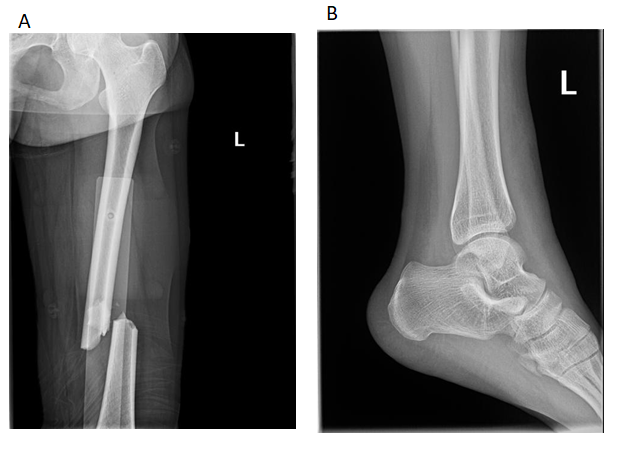 Figure 1 X-ray examination. A: A fracture of the middle and lower part of the left femur; B: A fracture of the base of the left fifth metatarsal bone. 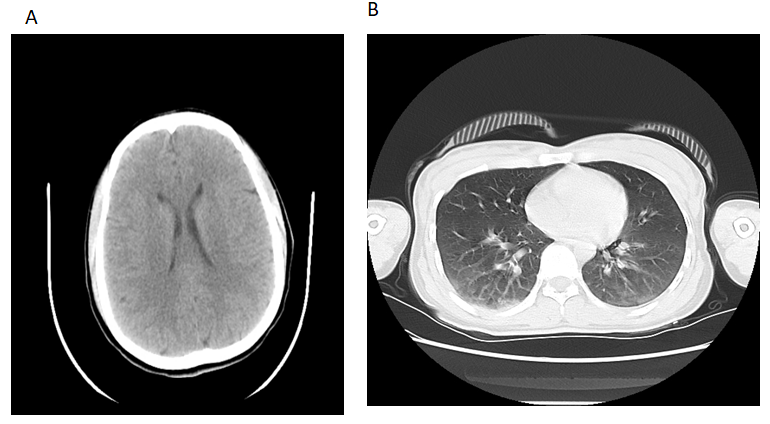 Figure 2 Computed tomography examination. A: The results of computed tomography (CT) showed that there was no obvious abnormality in the skull; B: The results of CT showed that there was no obvious abnormality and only minor contusionin in the lung.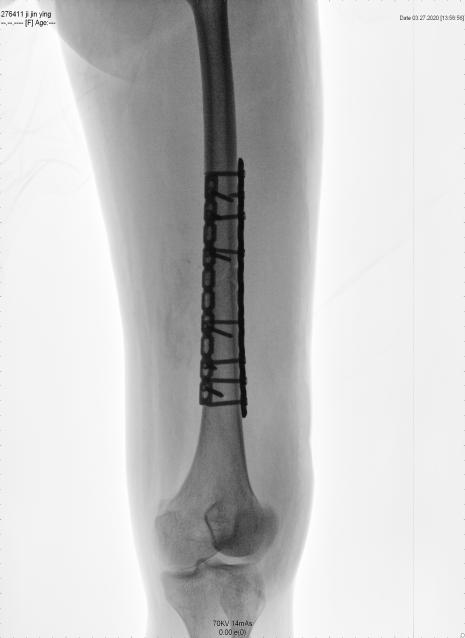 Figure 3 Open reduction and internal fixation on the femur.Table 1 Laboratory examinationsRBC: Red blood cell count; WBC: White blood cell count; HG: Hemoglobin; HCT: Hematocrit; PLC: Platelet count; ALT: Alanine aminotransferase; AST: Aspartate aminotransferase.Table 2 Demographic profile of the reported fat embolism syndrome patients whose latent period was < 12 hTable 3 Gurd’s criteriaTypically, the diagnosis of fat embolism syndrome requires 1 major and 4 minor criteria[5].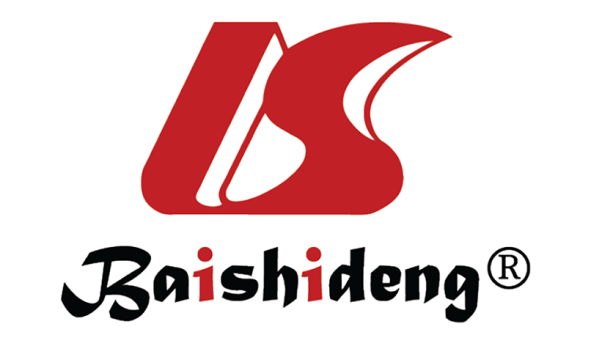 Published by Baishideng Publishing Group Inc7041 Koll Center Parkway, Suite 160, Pleasanton, CA 94566, USATelephone: +1-925-3991568E-mail: bpgoffice@wjgnet.comHelp Desk: https://www.f6publishing.com/helpdeskhttps://www.wjgnet.com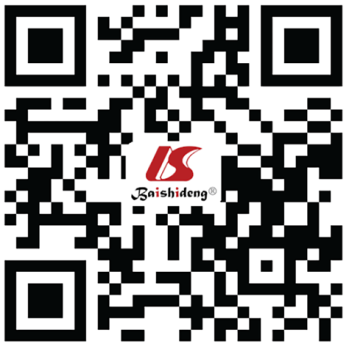 © 2021 Baishideng Publishing Group Inc. All rights reserved.VariableReference range1.5 h after trauma3 h after trauma5 h after traumaRBC, 1012/L3.8-5.13.863.732.54WBC, 109/L3.5-9.518.3523.799.55HG level, g/L115-15084.0092.0061.20HCT level, %35-4528.7029.7019.82PLC, 109/L125-350340.00243.0092.40ALT level, U/L7-4019.1021.3018.70AST level, U/L13-3526.2029.3045.00Total protein level, g/L65-8566.3049.2041.30Albumin level, g/L40-5541.6029.1026.50Arterial blood gas levelPartial pressure of CO2, mmHg35-4530.5024.90Partial pressure of O2, mmHg80-10080.50160.30Ref.Age/genderLatent periodTraumaOutcomeTsuru and Adachi[13]83/F55 minLeft distal femur fractureComatose and eventually diedChen et al[17]31/M1 hRight femoral and tibia fractureComatose and eventually diedScarpino et al[18]17/M2 hRight open femur and tibia fractureBrain death on hospital day 2Our case29/F2.5 hThe middle and left femur fractureAfter 29 d in a coma, she became conscious. Returned to work at 6 mo after traumaYou et al[19]54/M2 h 53 minMultiple fracture (rib, clavicle, femur) and pulmonary contusion and pneumothoraxBrain death on hospital day 5Dillerud[20]25/M3 hRight femur and left tibiofibular fractureMinimal memory impairmentMillen et al[21]17/F4 hMultiple fracture (rib, clavicle, femur, tibia, fibular, pubic rami, sacral ala)After 2 mo in a coma, she was alert, oriented, following with progressively improving cognitionXu et al[22]63/W4 hRight tibia and fibula fracturesOne month later, the patient was discharged from the hospital without any residual neurological deficitYang et al[23]46/W5 hLeft femur fracturePatient consciousness was restored but language disorders were leftCronin et al[24]26/M6 hRight open tibiofibular shaft fractureReturned to work at 3 mo after traumaParedes et al[4]54/M10 hMultiple fractures: Femoral shaft, radius, patella, metatarsalA residual mild cognitive impairmentGurd’s criteriaMajor criteriaPetechial rash Respiratory symptoms with radiographic changesCentral nervous system signs unrelated to trauma or other conditionMinor criteriaTachycardiaPyrexiaRetinal changes (fat or petechiae)Renal abnormalities (oliguria, anuria, or lipiduria)Acute thrombocytopeniaAcute decrease in hemoglobinHigh erythrocyte sedimentation rateFat globules in sputum